Nachverfolgung der VersionenDieses Dokument basiert auf der Grundlage für Verifizierung der ECO Platform (Audit and Verification Guidelines for ECO EPD Programme Operators, chapter 4 „core checklist on verification“, Version 3.2 aus Juli 2020). Am Ende des Dokuments befindet sich eine Matrix mit der Zuordnung der zu prüfenden Punkte im jeweiligen Nummerierungssystem.Es ist erweitert um Prüfkriterien, die das deutsche Bundesministerium (BBSR) erlassen hat, um EPD Daten in die Datenbank OEKOBAUDAT aufnehmen zu können. Ebenso wurde diese Grundlage um sämtliche Zusatzkriterien der Bau EPD GmbH erweitert, die auf Beschlüssen des der Bau EPD GmbH zugeordneten PKR-Gremiums resultieren. Es dient als Vorlage für den Verifizierungsbericht und darf im Zuge der Verifizierung erweitert, nicht jedoch gekürzt werden. Zusätzlich geprüfte Punkte und Anmerkungen sind in M-Dokument 19a anzuführen und abzuhandeln. Alternativ können alle Anmerkungen im M-Dokument 19a abgehandelt werden, die Konformitätsbestätigung dann in diesen Bericht übertragen werden.Hinweis: Für eine Übergangsperiode bis ca. Oktober 2022 sind beide Versionen EN15804:2012+A2:2019 und EN15804:2012+A1:2013 gültig. Die EPD muss entweder nach der einen oder nach der anderen Version verifiziert werden. Die Version ist anzugeben. Verifizierungsberichtder Österreichischen Bau-EPD GmbH für die Umweltproduktdeklaration (EPD) EPD-20XX-Y für Produkt XXX der Firma XXX.Gemäß EN 15804:2012+A2:2019			Gemäß EN 15804:2012+A1:2013			Erstbericht		Datum: Zwischenbericht Nr.                        	__	Datum:Endbericht		Datum:Auflistung der Datengrundlagen für die Beurteilung:Sachbilanz, Projektbericht, EPD-Dokument(e), Zusätzliches vom DATUMVerifizierungserklärung:Wir bestätigen hiermit als unabhängige Verifizierer, dass die Umweltproduktdeklaration EPD-20XX-Y erstellt für Produkt XXX der Firma XXX und der dazugehörige Projektbericht detailliert geprüft wurden.Es wurden keine relevanten Abweichungen zu den geltenden Anforderungen gemäß ÖNORM EN 15804 sowie CEN TR 16970 (soweit dessen Interpretationen von der ECO Platform angenommen wurden) sowie den allgemeinen Programmanleitungen (für A2: MS-HB und M-Dokumente, für A1 gemäß Basisdokument, Ökobilanzregeln-PKR Teil A) und korrespondierenden Produktkategorieregeln auf der passenden Normengrundlage (PKR Teil B – XXX – X.Y.Z) der Bau EPD GmbH festgestellt. Sämtliche Prüfpunkte aus der Checkliste der ECO Platform konnten positiv abgehakt werden. Die Dokumentation des Verifizierungsprozesses (Anmerkungen der Verifizierer, Antworten und Verbesserungen des Bilanziererteams) liegt beim Verifiziererteam auf und wird mindestens 10 Jahre vorgehalten.Die unternehmensspezifischen Daten wurden hinsichtlich Plausibilität und Konsistenz geprüft. Der Besitzer der EPD ist für deren sachliche Integrität verantwortlich.Der Projektbericht zur Ökobilanz und zu weiteren umweltrelevanten Aspekten ist beim Team der Bau EPD GmbH (Verifizierer, Bilanzierer) abgelegt. M-Dokument 19a wurde verwendet und liegt dem Bericht bei/wurde nicht verwendet.Verifizierer 1 – Name						Ort und UnterschriftVerifizierer 2 – Name						Ort und UnterschriftVerifizierung des Projektberichts:Checkliste: Diese Checkiste kann für die Verifizierung von EPDs nach beiden aktuell möglichen Versionen der Kern-PKR EN15804:2012+A1:2013 und EN15804:2012+A2:2019 herangezogen werden.An Stellen, wo Unterschiede in den Anforderungen oder Referenzen auftauchen, ist die Checkliste geteilt, um im entsprechenden Block arbeiten zu können. Nicht relevante Punkte können durchgestrichen/gelöscht werden.Die folgenden Punkte müssen geprüft werden. Die Verifizierung besteht aus einer Querprüfung, ob die angeführten Punkte im Projektbericht zur LCA beschrieben sind und ob die Ausarbeitung im Projektbericht mit den Anforderungen und Richtlinien in der anzuwendenden Referenz (ÖNORM EN 15804, anderen Normen oder PKR-Dokumenten) konform ist. Die meisten Punkte müssen verpflichtend überprüft werden (v), andere können optional (o) geprüft werden. Wenn der Punkt mit den Anforderungen konform ist und/oder vom Verifizierer akzeptiert ist, kann das Feld „Erfüllt“ angehakt werden.Jegliche Abweichungen von den Anforderungen müssen dokumentiert werden. Der Dialog zwischen Verifizierern und Bilanzierern muss transparent dargestellt werden und sämtliche Verbesserungen dokumentiert werden. Dies kann in einer zusätzlichen Liste erfolgen (Beispiele dazu finden sich am Ende der Checkliste).Dokumentation des Dialogs zwischen Verifizierer und Bilanzierer gemäß Excel-Vorlage 
M-Dok 19a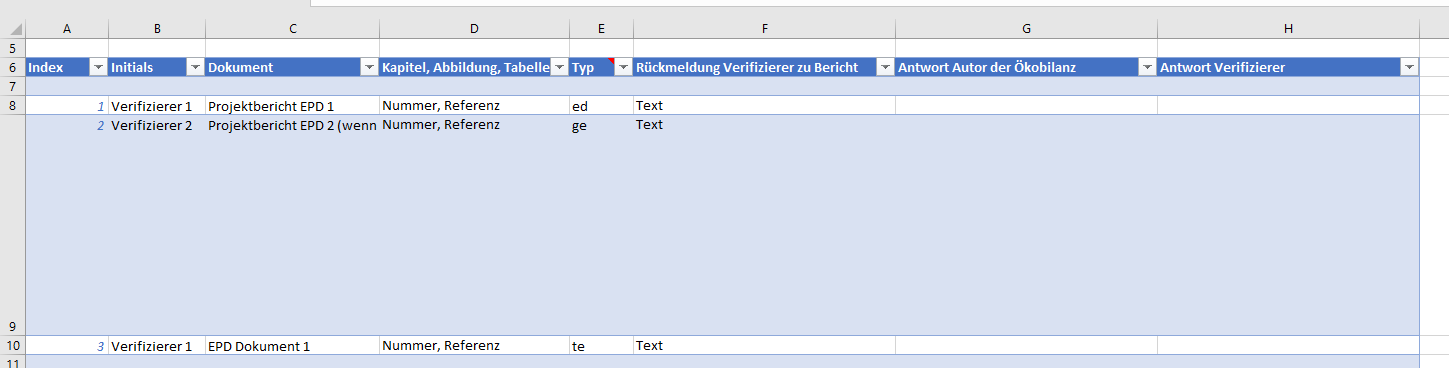 Zusätzliche Kommentare: Wenn die Verifizierer zusätzliche Kommentare betreffend Punkten, die nicht in der Checkliste angeführt sind, machen müssen, oder wenn die Verifizierer einen detaillierteren Kommentar zu einem Punkt aus der Checkliste abgeben möchten, müssen diese im M-Dokument 19a abgefasst werden.Verifizierung des EPD-Dokuments:Checkliste:Alle Punkte aus dem folgenden Abschnitt sind verpflichtend zu verifizieren. Das Format einer EPD muss der EN 15804 Kap.7 und grundsätzlich EN 15942 entsprechen. Die Bau-EPD GmbH stellt auf ihrer Website eine entsprechende Formatvorlage zur Verfügung: Alle Daten, die in der Vorlage dieses Excel-Templates, das der ITM (Informations Transfer Matrix) entspricht, angegeben sind, sollten in der EPD dokumentiert sein. Hinweis:Die ECO Platform hat ein “Best Practice Beispiel” für ein EPD Dokument entwickelt. Das Dokument zeigt oder fordert kein gemeinsames Design, es beschreibt vielmehr die Inhaltselemente, welche auf ECO Platform-Ebene von den Mitgliedern als sinnvoll und verpflichtend klassifiziert wurden. Zusätzlich zu den Inhaltsanforderungen aus EN 15804 Kapitel 7 und EN 15942 wurden folgende Inhaltselemente beschlossen:Eine Angabe der angewandten Hintergrunddatenbank(en) und Software inkl. Versionen (Achtung, bei GaBi reicht nicht „GaBi 20xx“ sondern mit Sub-Bezeichnung wie „GaBi 20xx SP XX“Eine Beschreibung über die Repräsentativität der EPD Eine Tabelle für die Deklaration von biogenem Kohlenstoff, welche angewandt werden muss, sofern der Programmbetrieb diese Daten abbilden willZusätzliche Wirk- oder LCI Indikatoren werden an eigener Stelle ausgewiesen und gekennzeichnetSonstige zusätzliche Informationen in Abhängigkeit der anzuwendenden PKR Alle EPDs der Bau EPD GmbH folgen diesen Vorgaben.  Dokumentation des Dialogs zwischen Verifizierer und Bilanzierer gemäß Excel-Vorlage 
M-Dok 19aZusätzliche Kommentare: Wenn die Verifizierer zusätzliche Kommentare betreffend Punkten, die nicht in der Checkliste angeführt sind, machen müssen, oder wenn die Verifizierer einen detaillierteren Kommentar zu einem Punkt aus der Checkliste abgeben möchten, müssen diese im M-Dokument 19a abgefasst werden.Übersichtstabelle über die Zuordnung der ECO-Platform Checklistenpunkte in die Checkliste der Bau EPD GmbH:Teil 1: ProjektberichtTeil 2: EPD-DokumentVersionKommentarStand1.0Einführung von Versionsnummern und Nachverfolgung der Änderungen. Ergänzung von Informationsblöcken zu den Eingangsdaten, Art des Berichtes (Erst-, Zwischen- oder Endbericht), Verifizierer nur namentlich anführen, keine Institutionen im personenbezogenen System24.01.2022EntsprichtKapitel X in ECO Platform ChecklisteIn Kapitel/auf Seite X gefunden1Allgemeine Informationen vorhanden Verpflichtend / OptionalReferenzGeprüft und in Ordnung oder Geprüft mit Anmerkungen1.11.1Verantwortlicher Ökobilanzierer, Ersteller der LCAVEN15804+A1/EN15804+A2 Kap.8.21.21.2Herausgabedatum des Projektberichts VEN15804+A1/EN15804+A2 Kap.8.21.31.3Statement, dass die Ökobilanz in Konformität mit den Anforderungen der EN 15804 und anzuwendenden PKR-Dokumenten (Angabe Version, Datum) erstellt wurde VEN15804+A1/EN15804+A2 Kap.8.1/8.2 + anzuwendende PKR1.41.4Statement, ob die Version der EN15804+A1:2013 oder EN15804+A2:2019 für die Studie und EPD herangezogen wurde MEN15804+A1/EN15804+A2 Kap.8.21.51.5Existiert bereits eine weitere unabhängige Verifizierung der Daten, die in der Dokumentation der Ökobilanz aufscheinen? OEntsprichtKapitel X in ECO Platform ChecklisteIn Kapitel/auf Seite X gefunden  2Ziel der Studie – Informationen vorhandenVerpflichtend / OptionalReferenzGeprüft und in Ordnung oder Geprüft mit Anmerkungen 2.12.1Gründe für die Erstellung der Ökobilanz-StudieVEN15804+A1/EN15804+A2 Kap.8.2 2.22.2Geplante Anwendung – (z.B. für EPD-Erstellung, Datenbanken, Veröffentlichung etc.)VEN15804+A1/EN15804+A2 Kap.8.2Zusatz Bau EPD GmbH2.3Ist die LCA derart aufbereitet, dass seine B2B Kommunikation für Gebäudebewertungssysteme möglich ist? (Excel-Templates der Bau EPD GmbH beigelegt?)Falls es sich um einen Grundstoff handelt: Ist die LCA in einer Produkt-EPD verwendbar?V2.32.4Zielgruppe (B2B, B2C, ...)VEN15804+A1/EN15804+A2 Kap.8.2Zusatz Bau EPD GmbH2.5Angabe der Art der EPD – Von der Wiege bis zum Werkstor oder Von der Wiege bis zur Bahre….V3Untersuchtes ProduktsystemEntsprichtKapitel X in ECO Platform ChecklisteIn Kapitel/auf Seite X gefunden3.1Produktbeschreibung  – Informationen vorhandenVerpflichtend / OptionalReferenzGeprüft und in Ordnung oder Geprüft mit Anmerkungen4.13.1.1Stoffliche Zusammensetzung des Produkts:Detaillierung so weit, dass Hauptkomponenten beschrieben werden, um den Produkttyp klar zu definieren (detaillierte Massenanteile müssen nicht angegeben werden, sofern Firmengeheimnisse betroffen sind. Bei Produktgruppen: Durchschnittswerte und BandbreiteVISO 140254.23.1.2Beschreibung von technischen und funktionellen Eigenschaften sowie geplanter Einsatz in einem Bauteil oder Gebäude (Bei Produktgruppe: zumindest qualitative Beschreibung der Durchschnittsbildung, Angabe einer Bandbreite und verschiedener Funktionen, Verweis auf Produktdatenblätter.)Vanzuwendende europäische Normen bzw. c-PCR; PKR Teil B4.33.1.3Flussdiagramm der Hauptproduktionsprozesse und Visualisierung der Systemgrenzen (Graphik). Detaillierungsgrad siehe 3.1.1)VISO 14025EntsprichtKapitel X in ECO Platform ChecklisteIn Kapitel/auf Seite X gefunden3.2Spezifische ÖkobilanzregelnVerpflichtend / OptionalReferenzGeprüft und in Ordnung oder Geprüft mit AnmerkungenZusatz Bau EPD GmbH3.2.1Die speziellen Regeln für die Ökobilanz für bestimmte Produktgruppen (i.d.R. Kap. 4.1.1 in der entsprechenden PKR) werden eingehalten.VPKR BEntsprichtKapitel X in ECO Platform ChecklisteIn Kapitel/auf Seite X gefunden3.3Funktionale Einheit / Deklarierte Einheit – Informationen vorhanden Verpflichtend / OptionalReferenzGeprüft und in Ordnung oder Geprüft mit Anmerkungen3.13.3.1Funktionale / Deklarierte Einheit, inklusive relevante technische Spezifikation Die funktionale Einheit eines Bauprodukts muss Folgendes angeben: — die Anwendung eines Produkts oder von Produktgruppen, die durch die funktionale Einheit erfasst sind; — die Bezugsgröße für die funktionale Einheit bei Einbau in das Bauwerk;— die quantifizierten wesentlichen Eigenschaften der funktionsgerechten Anwendung, die quantifizierten Qualitätsmerkmale oder die Mindestleistung bei Einbau des Bauprodukts in ein Gebäude unter Berücksichtigung des funktionalen Äquivalents des Gebäudes; — die Mindestqualitätsmerkmale müssen unter festgelegten Bedingungen über den festgelegten Zeitraum der funktionalen Einheit erfüllt werden; — einen festgelegten Zeitraum unter Referenz-Nutzungsbedingungen und unter Berücksichtigung der Referenz-Nutzungsdauer. Wenn die funktionale Einheit für einen anderen Zeitraum als die Referenz-Nutzungsdauer definiert ist, muss die Referenz-Nutzungsdauer als technische Information in der EPD angegeben werdenVEN15804+A1: Kap.6.3.1-6.3.2oderEN15804+A2: Kap. 6.3.1-6.3.3und/oder anzuwendende PKR oder zusätzliche spezifische Anforderungen für bestimmte Produktgruppen 3.23.3.2Angabe eines eindeutigen Werts für Umrechnung in kgVPKR A, Kap. 53.33.3.3Falls Produktgruppen (ähnliche Produkte von einem Hersteller und/oder unterschiedlichen Werken) als Durchschnitt dargestellt werden: Beschreibung der Art der DurchschnittsbildungBeschreibung Rechenregeln für die Durchschnittsbildung (Der Untersuchungsrahmen muss klar dargestellt werden, die Durchschnittsbildung klar erläutert werden. Angabe der Produktionsmengen pro Produkt, soweit dies möglich ist)Repräsentativität der Durchschnittswerte:Begründung für die Durchschnittsbildung (Marktgegebenheiten, Kostenanteile, Art der Durchschnittsbildung auf Produktebene, auf Werksebene…). Die Haupttreiber müssen lokalisiert werden, um bestimmen zu können, ob der Durchschnitt repräsentativ ist. Verifizierer müssen prüfen, ob A) qualitative Beschreibung der Abschätzung und Erklärung der Vorgangsweise (z.B.: weil keine Daten vorhanden sind) oder B) Sensitivitätsanalyse gemacht? Wird keine Sensitivitätsanalyse gemacht, ist dies zu begründen.VEN15804+A1/EN15804+A2 : Kap.8.2EntsprichtKapitel X in ECO Platform ChecklisteIn Kapitel/auf Seite X gefunden3.4+A1Systemgrenzenkonformität mit dem Modularsystem  gemäß EN 15804+A1Verpflichtend / OptionalNicht anzuwenden wenn EN 15804+A2 geprüft wirdReferenzGeprüft und in Ordnung oder Geprüft mit Anmerkungen5.1+A13.4.1+A1Beschreibung der Lebenszyklusphasen/deklarierten ModuleErklärung zu ausgelassenen Modulen. V5.2+A13.4.2+A12Umfassende Deklaration der Module A1 bis A3 als Minimalanforderung, wenn notwendig als aggregierte Darstellung A1-A3 VEN 15804 +A1
Kap.6.3.45.3+A13.4.3+A1A1 bis A3: SystemgrenzeKlare Beschreibung aller von den Modulen abgedeckten Prozesse Systemgrenze der Technosphäre zur Natur (z.B. Abbaustelle bei Gesteinskörnungen)Verwendung von Sekundärrohstoffen und Sekundärbrennstoffen sowie erzeugter Abfall Bestimmung des End-of-Waste-Status für Material, das A1-A3 als Abfall verlässtWenn Grünstromzertifikate in die Energiebilanz einfließen, sind sie zu nennen und zu beschreiben, Verträge vorzulegenAnmerkung: bis auf Weiteres können Grünenergie-Zertifikate nur in ein zweites Ergebnis-Set eingerechnet werden, welches als „zusätzliche Information“ ausgewiesen wird.Kein Offsetting erlaubt (für Emissionen dürfen keine Kompensationsmaßnahmen eingerechnet werden)V EN 15804 +A1
Kap.6.3.4.2 und anzuwendende PKR5.5+A13.4.4+A1A4 bis A5 (optionale Module): Klare Beschreibung des Inhalts der Module bzw. der ProzesseVEN 15804+A1 Kap.6.3.4.3 und anzuwendende PKR5.6+A13.4.5+A1Materialverluste sind jenen Modulen zugeschlagen, in welchen sie entstehen (z.B. A4, Transport zur Baustelle) VEN 15804 +A1 Kap.6.3.4.15.7 +A13.4.6+A1B1 bis B5 (optionale Module):Genaue Beschreibung und Abgrenzung des Inhalts der Module bzw. der ProzesseVEN 15804+A1 Kap.6.3.4.4 und anzuwendende PKR5.8+A13.4.7+A1B6 und B7 (optionale Module):Genaue Beschreibung und Abgrenzung des Inhalts der Module bzw. der ProzesseVEN 15804+A1 Kap.6.3.4.4 und anzuwendende PKR5.9+A13.4.8+A1C1 bis C4 (optionale Module):Genaue Beschreibung und Abgrenzung des Inhalts der Module bzw. der ProzesseVEN 15804+A1 Kap.6.3.4.5 und anzuwendende PKR5.10+A13.4.9+A1C3 (optionale Module): AbfallbehandlungRecyclingmaterialienImpact von Recycling-Prozessen um den End-of-Waste Status zu erreichenBegründung des End-of-Waste-Status:Einsatzzweck des zurückgewonnenen MaterialsVorhandener Markt oder Nachfrage nach dem MaterialÜbereinstimmung mit technischen Anforderungen oder Rechtsvorschriften für Erzeugnisse Hält die Grenzwerte für Stoffe der Kandidatenliste nach REACH-VO ein VEN 15804+A1 Kap.6.3.4.5 + Anhang B.1 und anzuwendende PKR5.11+A13.4.10+A1C4 (Optionales Modul): Ist der gesamte Abfallentsorgungsprozess in diesem Modul inkludiert? Ist die Beschreibung transparent und plausible? VEN 15804+A1 Kap.6.3.4.65.12+A13.4.11+A1D (Optionales Modul): Systemgrenze und Inhalt des Moduls gerechtfertigt? Annahmen in Hinblick auf substituierte Prozesse in D inkl. Referenzjahr, z.B. Annahmen in Hinblick auf die Substitution von Elektrizität und Energieerzeugung.VEN 15804+A1 Kap.6.3.4.6 und6.4.3.35.13+A13.4.12+A1D (Optionales Modul): Keine Guthaben und Lasten von allozierten Co-Produkten. Ist die Kalkulation der Nettoflüsse dokumentiert, transparent beschrieben und plausibel, insbesondere in Bezug auf:Verluste während Sammlung und VorbehandlungInputs in Modulen A1 bis A3 (und A4 bis B5, wenn zutreffend)Prozessverluste über den ganzen Lebenszyklus, inklusive der Lebenszyklusphasen A, B und C;Ist das Erreichen des End-of-Waste-Status von allen Abfallflüssen für Modul D berücksichtigt?VEN 15804+A1 Kap.6.4.3.35.14+A13.4.13+A1D (optionales Modul): Keine Gutschriften oder lasten von allozierten Co-Produkten? VEN15804+A1 Kap.6.4.3.3EntsprichtKapitel X in ECO Platform ChecklisteIn Kapitel/auf Seite X gefunden3.4+A2Systemgrenzenkonformität mit dem Modularsystem gemäß EN 15804+A2Verpflichtend / OptionalNicht anzuwenden, wenn EN 15804+A1 geprüft wirdReferenzGeprüft und in Ordnung oder Geprüft mit Anmerkungen5.1+A23.4.1+A2Beschreibung der Lebenszyklusphasen/deklarierten ModuleErklärung zu ausgelassenen Modulen.VEN15804+A2 Kap. 5.25.2+A23.4.2+A2Umfassende Deklaration der Module A1 bis A3, C und D als Minimalanforderung, wenn notwendig als aggregierte Darstellung A1-A3 Die Minimalanforderung kann fallen, wenn die Anforderungen für Ausnahmen erfüllt sind. Ausschließlich bei Produkten, die alle drei der nachfolgend aufgeführten Bedingungen erfüllen, ist eine Ausnahme von dieser Anforderung zulässig: — das Produkt oder Material wird während des Einbaus physisch mit anderen Produkten so verbunden, dass es bei der Entsorgung nicht physisch von ihnen getrennt werden kann; und — das Produkt oder Material ist aufgrund von physikalischen oder chemischen Umwandlungsprozessen bei der Entsorgung nicht mehr identifizierbar; und — das Produkt oder Material enthält keinen biogenen Kohlenstoff. ANMERKUNG 1 Dies bedeutet, dass bei keinen Produkten, die biogenen Kohlenstoff enthalten, die Deklaration der Module C1-C4 und des Moduls D weggelassen werden kann. VEN15804+A2 Kap. 6.3.55.3+A23.4.3+A2A1 bis A3: SystemgrenzeKlare Beschreibung aller von den Modulen abgedeckten Prozesse Systemgrenze der Technosphäre zur Natur Verwendung von Sekundärrohstoffen und Sekundärbrennstoffen sowie erzeugter Abfall (Prüfung End-of-Waste-Status)Bestimmung des End-of-Waste-Status für Material, das A1-A3 als Abfall verlässtWenn Grünstromzertifikate in die Energiebilanz einfließen, sind sie zu nennen und zu beschreiben, Verträge vorzulegenAnmerkungen: bis auf Weiteres können Grünenenergie-Zertifikate nur in ein zweites Ergebnis-Set eingerechnet werden, welches als „zusätzliche Information“ ausgewiesen wird.Kein Offsetting erlaubt (für Emissionen dürfen keine Kompensationsmaßnahmen eingerechnet werden)Vcertificates optionalEN15804+A2 Kap. 6.3.5.2 und anzuwendende PKR B5.5+A23.4.4+A2A4 bis A5 (optionale Module): Klare Beschreibung des Inhalts der Module bzw. der ProzesseVEN15804+A2 Kap. 6.3.5.3 und anzuwendende PKR B5.6+A23.4.5+A2Materialverluste sind jenen Modulen zugeschlagen, in welchen sie entstehen (z.B. A4, Transport zur Baustelle) VEN15804+A2 Kap. 6.3.5.15.7+A23.4.6+A2B1 bis B5 (optionale Module):Genaue Beschreibung und Abgrenzung des Inhalts der Module bzw. der ProzesseVEN15804+A2 Kap. 6.3.5.4 und anzuwendende PKR B5.8+A23.4.7+A2B6 und B7 (optionale Module):Genaue Beschreibung und Abgrenzung des Inhalts der Module bzw. der ProzesseVEN15804+A2 Kap. 6.3.5.4 und anzuwendende PKR B5.9+A23.4.8+A2C1 bis C4 (optionale Module):Genaue Beschreibung und Abgrenzung des Inhalts der Module bzw. der ProzesseVEN15804+A2 Kap. 6.3.5.5 und anzuwendende PKR B5.10+A23.4.9+A2C3 (optionale Module): AbfallbehandlungRecyclingmaterialienImpact von Recycling-Prozessen um den End-of-Waste Status zu erreichenBegründung des End-of-Waste-Status:Einsatzzweck des zurückgewonnenen MaterialsVorhandener Markt oder Nachfrage nach dem MaterialÜbereinstimmung mit technischen Anforderungen oder Rechtsvorschriften für Erzeugnisse Hält die Grenzwerte für Stoffe der Kandidatenliste nach REACH-VO einVEN15804+A2 Kap. 6.3.5.5 + Tabelle 8 + Kap. 7.2.4.4 + Anhang B.1und anzuwendende PKR B5.11+A23.4.10+A2C4 (Optionales Modul): Ist der gesamte Abfallentsorgungsprozess in diesem Modul inkludiert? Ist die Beschreibung transparent und plausible? Die korrekte Allokation für die Entsorgung von biogenem Material ist sorgfältig zu prüfen: Der Abbau des biogenen Kohlenstoffgehalts eines Produktes in einer Feststoff-Abfalldeponie, der als biogenes Treibhauspotenzial deklariert wird, muss ohne zeitliche Beschränkung berechnet werden. Jeglicher verbleibender biogener Kohlenstoff wird als Emission von biogenem CO2 aus der Technosphäre in die natürliche Umwelt behandelt.VEN15804+A2 Kap. 6.3.5.5 und Kap. 6.3.5.65.12+A23.4.11+A2D (Optionales Modul): Systemgrenze und Inhalt des Moduls gerechtfertigt? Annahmen in Hinblick auf substituierte Prozesse in D inkl. Referenzjahr, z.B. Annahmen in Hinblick auf die Substitution von Elektrizität und Energieerzeugung.VEN15804+A2 Kap. 6.3.5.65.13+A23.4.12+A2D (Optionales Modul): Ist die Kalkulation der Nettoflüsse dokumentiert, transparent beschrieben und plausibel, insbesondere in Bezug auf:Verluste während Sammlung und VorbehandlungInputs in Modulen A1 bis A3 (und A4 bis B5, wenn zutreffend)Prozessverluste über den ganzen Lebenszyklus, inklusive der Lebenszyklusphasen A, B und C;Ist das Erreichen des End-of-Waste-Status von allen Abfallflüssen für Modul D berücksichtigt?VEN15804+A2 Kap. 6.3.5.6 und 6.4.3.35.14+A23.4.13+A2D (optionales Modul): Keine Gutschriften oder lasten von allozierten Co-Produkten? VEN15804+A2 Kap. 6.3.6.5 und Kap.6.4.3.34SachbilanzEntsprichtKapitel X in ECO Platform ChecklisteIn Kapitel/auf Seite X gefunden4.1Entwicklung von Szenarien auf Produktlevel in den Modulen  A4-A5-B-C-DVerpflichtend / OptionalReferenzGeprüft und in Ordnung oder Geprüft mit Anmerkungen11.14.1.1Statement, dass die angeführten Szenarien zum Zeitpunkt der Modellierung angewandt werden und für die wahrscheinlichsten Anwendungsfälle repräsentativ sind. Es sollen 100% Szenarien angeführt werden. Zusätzlich dürfen repräsentative gemischte Szenarien für die relevanten Regionen abgebildet werden. MEN15804 Kapitel 6.3.8CEN TR 16970
Kapitel 6.3.8Anzuwendende PKR11.24.1.2Vollständige Dokumentation der relevanten technischen Informationen, z.B. Recycling- oder Wiederverwendungsraten, Referenz auf die Datenquelle vorhanden? M11.34.1.3Herstellerdaten sollten reproduzierbar sein, z.B. mittels verfügbaren Datenmanagement-Systemen. Stichprobenartige Kontrollen sollten durchgeführt werden. Je nach Wichtigkeit, sollten einige Daten im Rahmen der Verifizierung überprüft werden.O11.44.1.4Default Werte aus CEN TC c-PKR Dokumenten werden bevorzugt. Abweichungen müssen begründet werden. VEntsprichtKapitel X in ECO Platform ChecklisteIn Kapitel/auf Seite X gefunden4.2Abschneidekriterien für Inputs und OutputsVerpflichtend / OptionalReferenzGeprüft und in Ordnung oder Geprüft mit Anmerkungen8.14.2.1Auswahl der Abschneidekriterien, Beschreibung der Anwendung dieser Kriterien und der gewählten Annahmen entsprechend EN 15804 und PKR (Eine komplette Massenbilanz ist in den meisten Fällen nicht ohne hohen Aufwand darzustellen. Daher basieren Abschneidekriterien oftmals auf Annahmen zu der Auswirkung des Stoffstromes, der abgeschnitten wird.)VEN 15804 Kap.6.3.5 und Kap.8.2 OderEN15804+A2: Kap. 6.3.6 und Kap. 8.2und anzuwendende PKR8.24.2.2Liste von nicht berücksichtigten Prozessen vorhanden ?EN 15804 Kap.8.2EntsprichtKapitel X in ECO Platform ChecklisteIn Kapitel/auf Seite X gefunden4.3Datenerhebung, Auswahl und  Qualität der Vorder- und  Hintergrunddaten, Gültigkeit von DatensätzenVerpflichtend / OptionalReferenzGeprüft und in Ordnung oder Geprüft mit Anmerkungen9.1 4.3.1Auswahl und Verwendung von generischen Daten und Hintergrunddaten ist begründet und deren Gültigkeit nachgewiesen. VEN 15804 Kap.6.3.6oderEN15804+A2: Kap. 6.3.7EN 15941 und anzuwendende PKR9.24.3.2Dokumentation der Hintergrunddaten:Name der verwendeten Datenbank, Quelle, Datensätze, Bezugsquelle etc. MEN 15941 + EN15804+A2: Kap. 6.3.7und anzuwendende PKR9.34.3.3Datenauswahl inkl. Qualitätsaspekte folgt LCA regeln: Erhebungszeitraum für jedes Modul im Lebenszyklus berücksichtigt (z.B. ein Jahresdurchschnitt)Bestgeeignete Datensätze in Hinblick auf zeitliche, geographische und technologische Repräsentativität Andere Annahmen/Festlegungen bzgl. Hintergrunddaten, z.B. Datenlücken Nicht-Betrachtung von Modulen, Prozessen etc. Annahmen bzgl. Energie- und Stromproduktion inkl. Referenzjahr. Es sollte auch klar ersichtlich sein, welches Elektrizitäts-/Energiemodell angewandt wurde mit Bezug auf Gutschriften zur Energierückgewinnung in Modul D (A1: so ausgewiesen, A2 Pflicht). Annahmen zu anderen relevanten Hintergrunddaten wenn innerhalb der Systemgrenze.MISO 14044:2006, Kapitel 4.3.2; DokumentationISO 14040EN15804 6.3.6oderEN15804+A2 Kap. 6.3.7 + Kap. 6.3.810.1 4.3.4Gültigkeit von Datensätzen< 10 Jahre für Hintergrunddaten< 5 years für HerstellerdatenHerstellerdaten beziehen sich auf einen JahresdurchschnittZeitperiode von 100 Jahren im Falle eines Szenarios der Deponierung, länger wenn notwendig. Technischer Hintergrund geht konform mit der physikalischen Realität Integrität von generischen Datensätzen, Systemgrenze und Abschneidekriterien für generische Datensätze als gültig nachgewiesen, etwaige Veränderung von generischen Datensätzen angegeben und plausibel (bei ecoinvent möglich)Zu prüfen, wenn EN15804+A2 Anwendung findet: entspricht das Dokumentationsformat dem gültigen ILCD Format/Nomenklatur?VEN 15804 Kap.6.3.7oderEN15804+A2 ch. 6.3.8EN 15941 und anzuwendende PKR10.24.3.5Dokumentation von generischen Daten:Name des (generischen) Datensatzes, Datenquelle (Datenbank, Literaturquellen, etc.), Jahr der Datenerhebung und Repräsentativität Umgang mit fehlenden DatenBewertung der Datenqualität (zeitliche, geographische, technologische Repräsentativität) Für 15804+A2: Dokumentation der Datenqualität für alle Datensätze, die zumindest zu 80% zu jedem Kernindikator beitragen.  Prüfung der Plausibilität, Vergleich der Indikatoren mit ähnlichen Indikatoren, die nach den Gleichen Normen verifiziert wurden oder Vergleich von Flüssen und /oder Indikatoren aus anderen namhaften Informationsquellen. VEN15941 und anzuwendende PKRWenn EN15804+A2 zur Anwendung kommt: zusätzlicher Anhang E, siehe 4.3.610.34.3.6Generische Daten (Siehe Tabelle 1, EN 15804) sollen Informationen zur Bewertung der Datenqualität nach EN ISO 14044:2006, 4.2.3.6. enthalten. Die Datenqualitäts-Informationen müssen zumindest die folgenden Elemente aufweisen:  —	zeitliche Repräsentativität;—	Geographische Repräsentativität;—	Technologische Repräsentativität.Die Information muss auf einem der beiden Systeme in Anhang E basiert sein. Die Bewertung der Datenqualität muss für mindestens 80% der Daten für jeden Kernindikator erfolgen.  Die Qualität der Sachbilanzdaten, die der EPD zugrunde liegen, müssen ebenso bewertet werden. 
Stichproben können zufällig gezogen oder aber nach Wichtigkeit/Einfluss des Datensatzes geprüft werden. Es muss eine sinnvolle Menge and Datensätzen überprüft werden im Verifizierungsprozess. V15804+A2, 6.3.8.3 und Anhang EEntsprichtKapitel X in ECO Platform ChecklisteIn Kapitel/auf Seite X gefunden4.4Energiemix (z.B. Strom)Verpflichtend / OptionalReferenzGeprüft und in Ordnung oder Geprüft mit Anmerkungen6.14.4.1Auswahl des Strommixes in Übereinstimmung mit dem Standort des Werks/der Werke?Ist das Referenzjahr für die Auswahl des Datensatzes dokumentiert?VCEN TR 16970 und anzuwendende PKR74.4.2Grünstrom, Grüne Energie:Anmerkung: Bis auf Weiteres werden keine Zertifikate (Herkunftsnachweise, Bezugsverträge etc.) jeglicher Art bei der Bau EPD GmbH akzeptiert. Die ECO Platform versucht Regeln für die Anerkennung von Grüner Energie zu entwerfen, der Punkt könnte sich in absehbarer Zeit ändern. Bis dahin können Ergebnisse mit Grünstrom nur als zusätzliche Information in eigenen Tabellen ausgewiesen werden. VPrüfung des Energie-Mixes, Grünstromzertifikate etc. dürfen nicht eingerechnet werden, In Zukunft, falls anwendbar: Ist die Gültigkeit der Zertifikate/Verträge für grüne Energie im Einklang mit der PKR/dem MS-HB?OApplicable PCREntsprichtKapitel X in ECO Platform ChecklisteIn Kapitel/auf Seite X gefunden4.5AllokationVerpflichtend / OptionalReferenzGeprüft und in Ordnung oder Geprüft mit Anmerkungen12.1 4.5.1Wurden allgemeine Allokationsprinzipien angewandt? (Vermeidung von Allokation, keine Doppelzählung /kein Weglassen, einheitliche Anwendung der Allokationsprinzipien,Summe der Inputs und Outputs eines Einheitsprozesses nach der Allokation muss gleich sein wie die Summe der Inputs und Outputs vor der Allokation etc.) VISO14044:2006 Kap.4.3.412.2 4.5.2Beschreibung und Begründung von Allokationen bei der Verwendung von Sekundärrohstoffen oder Sekundärbrennstoffen als Rohmaterialen. Prüfung der korrekten Berücksichtigung materialinhärenter Eigenschaften (biogener Kohlenstoff, Energiegehalt, etc.) VEN15804+A1/EN15804+A2. Kap. 6.4.3 und 8.2und anzuwendende PKR12.3 4.5.3Beschreibung und Begründung von Allokationen im Werk (Trennung von anderen Produkten in einem Werk)  V12.4 4.5.4Wenn zutreffend: Beschreibung und Begründung von Allokationen im Zuge von Multi-Input-Prozessen (z.B. Deponierung oder thermische Abfallbehandlung) V12.5 + 5.4+A1 4.5.5+A1Wurde die Co-Produkt-Allokation korrekt angewandt?A1 bis A3: Allokation von Co-Produkten:Auswahl der Allokationsfaktoren für die Co-Produkt-AllokationBegründung für spezifische Allokationsprozesse (z-B. wenn die Datengrundlage nicht vorhanden ist, um Allokationen nach den Regeln der EN 15804 durchzuführen. Beschreibung der Energie- und Materialflüsse als Ergebnis von abweichenden Allokationsprozessen NOTIZ: Die Anwendung des Verursacherprinzips mit Bezug auf die Verwendung von Abfällen als Substitution für Primärmaterialien oder Primärenergieträger obliegt der Entscheidung des Programmbetreibers. Energie –und Materialflüsse als Resultat abweichender Allokationsprozesse sind zu erklären.Keine Deklaration von Lasten und Gutschriften in Modul D aus Allokationen von Co-Produkten in A1-A3. VEN 15804 Kap.6.4.3.2 + Anhang B.112.5+5.4+A24.5.5+A2Wurde die Co-Produkt-Allokation korrekt angewandt?A1 bis A3: Allokation von Co-Produkten:Auswahl der Allokationsfaktoren für die Co-Produkt-Allokation und Begründung der Allokationsmethode Begründung für spezifische Allokationsprozesse (z-B. wenn die Datengrundlage nicht vorhanden ist, um Allokationen nach den Regeln der EN 15804 durchzuführen. Beschreibung der Energie- und Materialflüsse als Ergebnis von abweichenden Allokationsprozessen Keine Deklaration von Lasten und Gutschriften in Modul D aus Allokationen von Co-Produkten in A1-A3. VEN15804+A2 ch. 6.4.3.2CEN TR 16970 ch. 6.4.3.212.64.5.6Dokumentation der verwendeten Allokationsfaktoren und deren (unabhängige) Quellen. V12.74.5.7Allokationsprozess für Wiederverwendung, Recycling und Wiedergewinnung, genaue Überprüfung notwendig von: End-of-Waste-Status, Konsistenz mit anderen Szenarien des AbfallmanagementsKonventionelle durchschnittliche VerfahrenstechnologieSpezifikation und Begründung des End-of-Waste-Status wo immer zutreffend Wenn zutreffend (Modul D): Auswahl von substituierten Prozessen in Übereinstimmung mit der PKR oder (wenn keine PKR verfügbar) repräsentativen tatsächlichen Prozessen.  NOTIZ: Die Anwendung des Verursacherprinzips mit Bezug auf die Verwendung von Abfällen als Substitution für Primärmaterialien oder Primärenergieträger obliegt der Entscheidung des Programmbetreibers – siehe PKR B Teile. Wenn zutreffend (Substitution in Modul D): Berechnung von NettoflüssenKonservativer Ansatz, z.B. Auswahl jener Szenarien und Rechenregeln welche die höchsten Umweltauswirkungen widerspiegeln verglichen mit anderen Anmerkung: Module C und D sind optional wenn EN15804+A1 zur Anwendung kommt und verpflichtend wenn EN15804+A2 zur Anwendung kommt.VEN15804+A1/EN15804+A2 Kap.6.4.3.3und anzuwendende PKR12.84.5.8Begründung, falls generische Daten verwendet werden, die nicht mit den Allokationsprinzipien übereinstimmen oder die Übereinstimmung nicht bekannt ist bzw. andere Unsicherheiten bestehen. Expertenmeinungen über den Einfluss auf das Ergebnis sollten eingeholt werden.Vanzuwendende PKR12.94.5.9Falls relevant: wurde die Berechnung von biogenem Kohlenstoffgehalt in CO2-eq transparent dargestellt?Zusatz Bau EPD GmbH4.6MassenbilanzVZusatz Bau EPD GmbH4.6.1Tabellarische Dokumentation der vollständigen Massenbilanz für die relevanten Module und Prozesse.- Dokumentation aller Input- und Outputflüsse- Angabe von Vordergrund- oder Hintergrunddaten zu jedem Fluss inkl. Datenquelle (Datensatz)- Beschreibung der Unsicherheiten, falls Massenbilanz nicht ausgeglichen ist- Dokumentation Wasserbilanz- Dokumentation der abgeschnittenen Input- und Outputflüsse- Dokumentation der Korrekturberechnungen im Falle von Allokationen inkl. Berücksichtigung materialinhärenter Eigenschaften (biogener Kohlenstoff, Energiegehalt, etc.)v5UmweltparameterEntsprichtKapitel X in ECO Platform ChecklisteIn Kapitel/auf Seite X gefunden5.1Parameter der Sachbilanz und WirkungsabschätzungVerpflichtend / OptionalReferenzGeprüft und in Ordnung oder Geprüft mit Anmerkungen14.1 5.1.1Beschreibung der Parameter in Tabellenform für alle Module A1 bis D. VEN15804+A1/EN15804+A2 Kap. 7.2.2EN15978 Kap.12.514.2 5.1.2Angabe der folgenden Parameter:EN15804+A1:Umweltauswirkungen (7 Parameter), Ressourcenverbrauch, umfasst hier auch Frischwasserressourcen und Energiebedarf (10 Parameter), Abfallkategorien (3 Parameter) Output Massenflüsse (4 Parameter)EN15804+A2:Kern-Umweltauswirkungen (13 Indikatoren), Zusätzliche Umweltauswirkungen (6 Indikatoren) und etwaige zugehörige Ausschlussklauseln. Tabelle 4 muss für die deklarierten zusätzlichen Indikatoren in der EPD inkludiert sein. Wenn zusätzliche Indikatoren nicht deklariert werden, muss das in der EPD angegeben werden, z.B. mit ND in Tabelle 4 oder als Textbaustein.  Ressourcenverbrauch (10 Indikatoren), Abfallkategorien (3 Indikatoren) Output Massenflüsse (4 Indikatoren)biogenic carbon content (in product and packaging)Anmerkung: Die Summe von GWP fossil + GWP Land use and land use change muss der Summe des GWP Total entsprechen.Begründung im Falle von Einschränkungen/Nicht deklarierten Indikatoren vorhanden und plausibel? VEN15804+A1/EN15804+A2 Kap. 6.5, 7.2.3 – 7.2.5Tabelle 4Anmerkung: die Anforderungen sind in den Norm-Versionen unterschiedlich, obwohl die Kapitelnummern gleich sind. 14.3 5.1.3Wurde das Verpackungsmaterial in die Sachbilanz-abhängigen Indikatoren einberechnet, z.B. in die Quantifizierung des Primärenergie-Inhalts? M14.4 5.1.4Auswahl der richtigen Charakterisierungsfaktoren und Eliminierung von Langzeitemissionen (>100 Jahre) VEN15804+A1/EN15804+A2 Kap.8.2 und Anhang C und anzuwendende PKRAnmerkung: die Anforderungen sind in den Norm-Versionen unterschiedlich, obwohl die Kapitelnummern gleich sind. 14.5 5.1.5Begründung der angewandten Charakterisierungsfaktoren im Falle von Input/Output Flüssen die nicht auf der Liste der Charakterisierungsfaktoren der EN 15804 und anzuwendenden PKR stehen. V14.65.1.6Informationen über die Umweltauswirkungen im Hintergrundbericht:Referenz zu Charakterisierungsmodellen und –faktoren  Anmerkung, dass die geschätzten Wirkbilanz-Ergebnisse nur Relativaussagen darstellen, welche weder Endpunkte der Wirkkategorien angeben, noch darüberhinausgehende Schwellenwerte, Sicherheitszuschläge oder Risiken. VEN15804+A1/EN15804+A2 Kap.8.2Anmerkung: die Anforderungen sind in den Norm-Versionen unterschiedlich, obwohl die Kapitelnummern gleich sind. Zusatz Bau EPD GmbH5.1.7Prüfung der Plausibilität der Ergebnisse anhand vergleichbarer Studien und der angegebenen Material- und Energieflüsse (z.B. vergleichbare Produkte aus anderen EPD-Programmen, o.Ä.)VEntsprichtKapitel X in ECO Platform ChecklisteIn Kapitel/auf Seite X gefunden5.2InterpretationVerpflichtend / OptionalReferenzGeprüft und in Ordnung oder Geprüft mit Anmerkungen15.1 5.2.1Interpretation der Ergebnisse basierend auf einer Dominanzanalyse bzw. Analyse der Einflussnahme von ausgewählten Indikatoren Bau EPD GmbH: getrennte Darstellung von Modul D in Interpretation (eigene Graphik zusätzlich zu Graphik für Lebenszyklus) und Hinweis, dass die Gutschriften und Lasten außerhalb der Produktsystemgrenzen liegenO15.2 5.2.2Beziehung zwischen den Ergebnissen der Sachbilanz und den Ergebnissen der Wirkbilanz (LCIA)VEN15804+A1/EN15804+A2 Kap.8.215.3 5.2.3Annahmen und Einschränkungen bzgl. der Interpretation in der EPD, bezogen sowohl auf Methoden als auch auf Daten VEN15804+A1/EN15804+A2 Kap.8.215.4 5.2.4Im Falle einer Durchschnitts-EPD für mehrere Produkte muss eine Erklärung über die Auswirkung auf das Ergebnis vorhanden sein. Ebenso muss eine Beschreibung der Bandbreite der LCA-Ergebnisse erfolgen, wenn die Variabilität signifikant ist. Diese Beschreibung kann qualitativ und/oder quantitativ sein. VEN15804+A1/EN15804+A2 Kap. 7.1i und 8.2 CEN TR 16970 Kap. 7.1.15.5 5.2.5Interpretation bzgl. des Einflusses der Datenqualität auf das Ergebnis. Eine Analyse der Datenqualität sollte erfolgen, wenn die Datenqualität für signifikante Datensätze sehr unterschiedlich ist.VEN15804+A1 Kap. 6.3.7 und 8.2oderEN15804+A2 Kap. 6.3.8, Kap. 8.2 + Anhang EsowieISO 14040;15.6 5.2.6Umfassende Transparenz bezüglich Bewertungsentscheidungen, Begründungen und Expertenmeinungen (Bestmögliche Transparenz, um Fehlinterpretationen zu vermeiden)VEN15804+A1/EN15804+A2 Kap.8.2EntsprichtKapitel X in ECO Platform ChecklisteIn Kapitel/auf Seite X gefunden6Modellierung des LebenszyklusVerpflichtend / OptionalReferenzGeprüft und in Ordnung oder Geprüft mit Anmerkungen13.1 6.1Transparente Beschreibung des Ökobilanzmodells (z.B. mittels Tabellen, Screenshots aus dem Ökobilanz-Softwareprogramm etc. VEN15804+A1/EN15804+A2 Kap.8.413.2 6.2Klare Beschreibung wie Firmendaten verwendet werden in den jeweiligen Datensätzen der Ökobilanzsoftware. VEN15804+A1/EN15804+A2 Kap.8.413.3 6.3Zuweisung der Prozessdaten zu den Ökobilanz-Modulen VEN15804+A1/EN15804+A2 Kap.8.413.4 6.4Für mehrere Standorte/Produkte: Beschreibung der Modellierung ALLER Standorte und Produkte genauso wie deren Gewichtung V13.5 siehe Extrapunkt 7Entspricht Kapitel X in ECO Platform ChecklisteIn Kapitel/auf Seite X gefunden7Plausibilität und Konsistenz der Daten (Massenbilanz, Energiebilanz)Verpflichtend / OptionalReferenzGeprüft und in Ordnung oder Geprüft mit Anmerkungen13.57.1Plausibilität und Konsistenz der Daten (Massenbilanz, Energiebilanz) sind mittels Stichprobenanalyse zu prüfen, z.B:Massenbilanz der Inputs und Outputs, z.B. Massenbilanz der Materialressourcen (feedstock) input und output (Produkt/Abfall/Emissionen/SekundärrohstoffeSumme der CO- und CO2-Emissionen kohärent mit den Massen der Energieressourcen?Prüfung, ob die Summe der nicht-erneuerbaren und erneuerbaren Anteile zu den Rohmaterialien und Treibstoff Anteilen passtEnergieindikatoren und genutzte Energieressourcen kohärent? VEN15804+A1/EN15804+A2 Kap.8.413.57.2Prüfung der Summe der nicht-erneuerbaren und erneuerbaren Anteile oder zwischen Rohmaterialen und BrennstoffanteilenVEN15804+A1/EN15804+A2 Kap.8.413.57.3Sind die Energie-Indikatoren kohärent zu den Energieressourcen, die angegeben sind?VEN15804+A1/EN15804+A2 Kap.8.4Zusatz Bau EPD GmbH7.4Die Daten erscheinen im Vergleich zu bekannten Daten von verwandten Produkten oder Richtwerten plausibel (d.h. die Daten liegen in vergleichbaren Größenordnungen bzw. Unterschiede sind erklärbar).VZusatz Bau EPD GmbH7.5Die Umweltparameterwerte erscheinen plausibel hinsichtlich der angeführten Sachbilanzdaten (z.B. vergleichsweise hohes AP bei Kohleneinsatz)VZusatz Bau EPD GmbH7.6Die Werte korrelierender Umweltparameter (z.B. PEI nicht erneuerbar und ADP fossil) erscheinen plausibel.VEntsprichtKapitel X in ECO Platform ChecklisteIn Kapitel/auf Seite X gefunden8Dokumentation von zusätzlichen InformationenVerpflichtend / OptionalReferenzGeprüft und in Ordnung oder Geprüft mit Anmerkungen16.1 8.1Wenn relevant ist die Dokumentation zu prüfen: Laborergebnisse/ Messwerte gelistet in der Inhaltsstoffangabe Laborergebnisse/ Messwerte bzgl. der funktionalen und technischen Funktion und Performance Dokumentation der deklarierten technischen Information innerhalb einzelner Lebenszyklusphasen welche die Ökobilanz des Baumaterials nicht in Betracht zieht welche aber für die Bewertung des Gebäudes angewandt werden (z.B. Transportrouten, Energieverbrauch während der Nutzungsphase, Reinigungszyklen etc.) Laborergebnisse/Messwerte welche Emissionen in die Innenraumluft, das Wasser oder den Boden beschreiben (während der Nutzungsphase)VEN15804+A1/EN15804+A2 Kap. 8.316.28.2Wenn relevant: Sicherstellung, dass zusätzliche Informationen verifizierbar sind (Beispielsweise durch die Referenzierung auf existierende Normen oder andere öffentlich anerkannte Testvorgaben und -methoden)Manzuwendende PKR7.1 8.3Zertifikate:Wenn zutreffend: Auswahl der erlaubten Zertifikate, die gemäß PKR anerkannt werden korrekt? Beispiel: Zertifikate für GrünstromAnmerkung: bis auf Weiteres können Grünenergie-Zertifikate nur in ein zweites Ergebnis-Set eingerechnet werden, welches als „zusätzliche Information“ ausgewiesen wird.Manzuwendende PKREntsprichtKapitel X in ECO Platform ChecklisteIn Kapitel/auf Seite X gefunden9Dokumentation für die Berechnung der Referenznutzungsdauer (RSL)Verpflichtend / Optional ReferenzGeprüft und in Ordnung oder Geprüft mit Anmerkungen17.19.1Notwendig wenn der gesamte Lebenszyklus A1-C4 bzw. Modul B beschrieben wird: Nachweis über die Berechnung der Referenznutzungsdauer, diese sollte repräsentativ für das deklarierte Produkt sein. VEN 15804 Kap.6.3.3Zusatz Bau EPD GmbHIn Kapitel/auf Seite X gefunden10Prüfung auf Konformität mit ÖKOBAU.DATVerpflichtend / OptionalReferenzGeprüft und in Ordnung oder Geprüft mit AnmerkungenFormale ÖKOBAUDAT-Anforderungen10.1Zuordnung des Datensatzes zur ÖKOBAUDAT-Kategorie:Es ist jeweils anzugeben, welcher ÖKOBAUDAT-Produktkategorie der ÖKOBAUDAT die gelieferten Datensätze zugeordnet werden sollen. In Zweifelsfällen behält das BMUB / BBSR sich vor, eine Zuordnung festzulegen.Anmerkungen für die Verifizierung:Ist bei der Eintragung in ÖKOBAUDAT entsprechend zuzuordnen.Nur prüfbar, wenn im Hintergrundbericht schon angegeben.10.24.3.2 SpracheDie Datenfelder „Name“ (des Datensatzes) und „Technisches Anwendungsgebiet des Produkts oder Prozesses“ müssen zweisprachig in Englisch und in Deutsch geliefert werden, da sie nur dann im internationalen Netzwerkknoten der InData  (International Open Data Network for Sustainable Construction) zur Verfügung gestellt werden können (Voraussetzung für„ CPEN2018 Compliance“).10.34.3.8 Auskunftsplicht bei signifikanten DatenänderungenBei Verlängerung einer EPD: Verpflichtend sind im Projektbericht in der Interpretation in eigenem Block anzuführen:  Gründe für Abweichungen der Ergebnisse einzelner Indikatoren um mehr als 15% im Vergleich zum vorherigen Ergebnis. Dies dient als Information für Verifizierer und um die Rechtssicherheit zu erhöhen. Anwender können somit auch entsprechend informiert werden. Aussagen, die veröffentlicht werden können (gleiche Rahmenbedingungen, anderer Strommix) können auf Wunsch des Kunden auch im EPD Dokument stehen.Geregelt in Kapitel „Interpretation“ der PKR-B.Anforderungen an die Modellierung 
(Kap. 5.3 in den ÖKBOAUDAT-Grundsätzen)10.4Anwendung der ProduktkategorieregelnDie zusätzlichen Vorgaben der CEN TC 350 Product TC Normen müssen eingehalten werden, soweit ECO Platform Regeln es vorschreiben. Alternativ kann ein Szenario als additional Information andere Vorgangsweisen beschreiben. Geregelt in Punkt 4.3 des MS-HB.10.5Durchschnittsbildung und RepräsentativitätGeregelt in Punkt 1.1, 2.1.3 und 3.3.3 der Verifizierercheckliste.10.6+10.7Deklaration von Lebensphasen (Modulen)Entspricht EN 15804 und ist somit erfüllt gemäß MS-HB. Anmerkung: Bei der Bau EPD GmbH sind grundsätzlich alle Module zu deklarieren (Ausnahme: Vorprodukte)10.8Beschreibung der SzenarienAbgedeckt mit Kapitel 2 und 4 in jeder PKR-B.10.9Module A1-A3Ist eine Co-Produktallokation in den Vordergrunddaten nicht sinnvoll möglich, z.B.wenn eine Co-Produktallokation von Produktionsabfällen (z.B. im Fall von Schrotten, wenn kein internes Recycling gemacht wird) eine kohärente Erfassung der Nettomenge zur Verrechnung unmöglich macht,wenn exportiere Energie aus der thermischen Verwertung von Abfällen in einer Müllverbrennungsanlage nicht mehr mit dem Herstellungsprozess für eine Allokation in Verbindung gebracht werden kann,kann keine closed loop Berechnung gemacht werden, somit müssen die Flüsse, die das Produktsystem in den Modulen A1-A3 verlassen, wie für die C-Module üblich, als Outputs deklariert werden. Die Vorteile und Lasten ohne Allokation können außerhalb des Produktsystems in Modul D als zusätzliche Information deklariert werden (siehe ISO 21930-7.1.7.2.7). Das Ganze ist klar zu kennzeichnen als Modul D* oder in einer eigenen Tabelle. Es darf nicht in einer Gesamtsumme aggregiert ausgewiesen werden.10.10Modul BWird Modul B deklariert, ist die Angabe eines Wertes zur Referenznutzungsdauer gefordert.10.11Das Modul B1 ist ausschließlich mit Bezug zu produktinhärenten Eigenschaften zu modellieren.10.12Modul C und D (Entsorgungsphase)Szenarien am Lebensende: Es ist möglich, dass mehrere Szenarien für die Module C und D nebeneinander geführt werden. Jedes Entsorgungsszenario muss für sich berechnet und deklariert werden. Beispiel: Für Altholz wurden zwei End-of-life-Szenarien berechnet: Szenario 1 „Stoffliche Verwertung“ und Szenario 2 „Energetische Verwertung“ (wobei Szenario 1 auch die energetische Verwertung von nicht stofflich verwertbaren Altholzabfällen enthält). In der ÖKOBAUDAT soll jedes Szenario für sich dargestellt werden. Zusätzlich können Mischszenarien (z. B. Szenario 3 „80 % Stoffliche Verwertung (Szenario 1) und 20 % energetische Verwertung (Szenario 2)“) dargestellt werden.10.13Für die Modellierung der Entsorgungsphase ist das „Beiblatt zu den ÖKOBAUDAT-Grundsätzen: Modellierung der Entsorgungsphase (Modul C und D)“ zu beachten (derzeit noch in Arbeit).10.14CharakterisierungsfaktorenEntspricht Anforderungen EN 1580410.15+10.16Rechenregeln zum Globalen Erwärmungspotenzial Entspricht MS-HB bzw. EN 15804.10.17Zusätzliche Umweltwirkungsindikatoren und Einschränkungshinweise Keine Relevanz für die VerifizierungBerechnung der Primärenergie, die als Rohstoff verwendet wird (PERM, PENRM)Ist im MS-HB entsprechend geregelt.FrischwasserverbrauchIst im MS-HB geregelt.Informationen zum biogenen Kohlenstoffgehalt Entspricht EN 15804Muster-EPDBei der Erstellung von Datensätzen aus Muster-EPD, auch Model-EPDs oder Worst-Case-EPDs genannt, sind Worst-Case Szenarien anzunehmen; andere Datensätze sind nicht zugelassen.Anmerkungen für die Verifizierung:Es wird im Vorfeld gemeinsam mit den Herstellern abgestimmt, ob eine Durchschnitts-EPD über die Branche nicht zielführender sein kann. In manchen Fällen mag eine Muster/Worst-Case EPD, welche vielleicht immer noch besser ist als Literaturdaten/generische Daten, zielführend sein.EntsprichtKapitel X in ECO Platform Checkliste1Formale AnforderungenReferenzGeprüft und in Ordnung oder Geprüft mit Anmerkungen1.11.1Allgemeine Informationen, die in der EPD enthalten sein müssen:Text “Umweltproduktdeklaration nach EN ISO 14025 und EN 15804” gut erkennbar am Deckblatt*Anmerkung, dass „EPD von Baumaterialien nicht vergleichbar sein müssen, wenn sie nicht mit der EN 15804 übereinstimmen“. Von Bau EPD GmbH erweitert auf: „EPD der gleichen Produktgruppe aus verschiedenen Programmen müssen nicht zwingend vergleichbar sein.“Herausgeber / Programmbetreiber, Name, Adresse, Logo, WebseiteName des deklarierten ProduktesDeklarationsinhaber / Name und Adresse des Herstellers / HerstellerverbandesArt der EPD, Fehlende Module falls keine komplette LCAGeographische Repräsentativität: z.B. Marktgebiet, in welchem das Produkt produziert, vertrieben und angewandt wird, Region, in welcher der End-of-Life stattfindetRepräsentativität mit Bezug auf den/die Hersteller Eine Erklärung, ob es sich um spezifische Daten oder Durchschnittsdatensätze handelt, Beschreibung der Durchschnittsbildung Angabe der Firmennamen aller Hersteller, deren Produkte in einen Durchschnitt eingerechnet sind (Freiwillig, im Falle von private labelling systems können die Firmennamen und Hersteller bzw. Werke im Projektreport aufgelistet werden und sind nicht teil der öffentlichen Kommunikation. Die Namen der Deklarationsinhaber müssen jedenfalls in der EPD angegeben werden. ProduktzusammensetzungArt der EPD, Angabe von nicht deklarierten Modulen, falls keine vollständige Ökobilanz vorliegtHerausgabedatum und Gültigkeit (5 Jahre), Datum der Verlängerung, falls bereits relevant Hintergrunddatenbank inkl. Version, Software inkl. Version und LCA-Methode (z.B Cut-off by classification)Tabelle 2 aus EN 15804Notiz: *mit Sternchen gekennzeichnet Angaben sind auf der Titelseite der EPD anzugeben, die übrigen Angaben können an anderer Stelle angegeben seinEN15804+A1/ EN15804+A2 Kap. 7.1ECO Platform Liste über verpflichtend zu deklarier-ende Inhalte (in ECO Platform Leitfaden für Audit und Verifizierung)1.21.2PKR Code und NamePKR Version (MM JJJJ)Falls anzuwenden: PKR des entsprechenden CEN TC Product TC AusschussesanzuwendendePKR-B, Anzuwendende PKR CEN TC  Product TC1.31.3Demonstration of verification: external, independent verification, name of third-party verifierEN15804+A1/EN15804+A2 Kap.7.1 Tabelle 21.41.4Information. dass die Gültigkeit mit den Spezifizierungen im Projektbericht übereinstimmt 1.51.5Korrektheit von Logos von Hersteller, Programmbetreiber und ECO Platform, Passende BilderECO Platform Liste über verpflichtend zu deklarierende Inhalte (in ECO Platform Leitfaden für Audit und Verifizierung)2ProduktEntsprichtKapitel X in ECO Platform Checkliste2.1ProduktbeschreibungReferenzGeprüft und in Ordnung oder Geprüft mit AnmerkungenZusatz Bau EPD GmbH2.1.1Allgemeine ProduktbeschreibungInformationen zur Datenerhebungsperiode (bilanzierter Produktionszeitraum)2.12.1.2Die Produktbeschreibung geht konform mit dem Hintergrundbericht und dem untersuchten Produkt, es ist in der EPD klar genug beschrieben, um was für ein Produkt es sich handelt. 2.22.1.3Wenn zutreffend: Erklärung zur Durchschnittsbildung innerhalb einer Produktgruppe, Repräsentativität: Information über jene Parameter, die das Ergebnis der LCA am meisten beeinflussen;Information über Beschränkungen für die Anwendung der EPD;Brauchbare Informationen über die Repräsentativität des Durchschnitts in der EPD; Eine technische Beschreibung für die im Durchschnitt einbezogene Produktgruppe (wie eine Angabe der Rohdichte oder eine Einheit wie den U-Wert)Anzahl der Produktionsstätten, die Daten geliefert heben und/oder Die Namen der Herstellerfirmen, Marken bzw. Verbände;Erklärung der Stichprobenauswahl, wenn lediglich repräsentative Unternehmen/Werke gewählt wurden;Beschreibung des relativen Produktionsvolumens, das in der EPD als Grundlage herangezogen wurde;Geographische Region;Bandbreite der Produkte, für welche die EPD gilt, auch wenn die Daten einiger Produkte nicht direkt für die EPD-Erstellung herangezogen wurdenEN15804+A1/EN15804+A2 Kap.7.1ECO Platform Liste über verpflichtend zu deklarierende Inhalte (in ECO Platform Leitfaden für Audit und Verifizierung)2.32.1.4Spezifikation / Identifikation (Bild, Produktname, Modell)Unverwechselbare Identifikation des/der Produkte(s) mittels Normen, Konzessionen oder anderen Nachweisen EN15804+A1/EN15804+A2 Kap.7.1ECO Platform Liste über verpflichtend zu deklarierende Inhalte (in ECO Platform Leitfaden für Audit und Verifizierung)Zusatz Bau EPD GmbH2.1.5Angaben zu „Inverkehrbringen und Bereitstellung auf dem MarktEN15804+A1/EN15804+A2 Kap.7.12.42.1.6Angabe der vorgesehenen Anwendung des ProduktesTechnische Funktionen des ProduktsEN15804+A1/EN15804+A2 Kap.7.1ECO Platform Liste über verpflichtend zu deklarierende Inhalte (in ECO Platform Leitfaden für Audit und Verifizierung)2.52.1.7Relevante technische Daten (zusätzliche Information ist möglich) inkl. RSL wenn gefordert. Bei Produktgruppen: Für Produktspezifische relevante Eigenschaften sind Bandbreiten und Durchschnittswerte anzugeben.2.62.1.8Die Prüfnormen, mit denen die technischen Daten ermittelt wurden, sind angegeben. EntsprichtKapitel X in ECO Platform Checkliste2.2Lebenszyklusbeschreibung 2.72.2.1Eine Beschreibung der Hauptproduktkomponenten oder Materialien ist vorhanden und geht konform mit den Spezifikationen in der PKR sowie dem Projektbericht zur Ökobilanz. Verweis auf SVHC-Deklaration ist vorhanden:Substanzen, die in der REACH Liste “Candidate List of Substances of Very High Concern for authorization” müssen gelistet werden, wenn ihr Inhaltsanteil die Grenzwerte für Registrierung überschreiten.EN15804+A1/EN15804+A2 Kap.7.12.82.2.2Beschreibung des Herstellprozesses /aller Herstellprozesse, wenn verschiedene Standorte mit einbezogen werden. EN15804+A1/EN15804+A2 Kap.7.1Zusatz Bau EPD GmbH2.2.3Angaben zu VerpackungsmaterialZusatz Bau EPD GmbH2.2.4Beschreibung des restlichen Lebensphasen ist vorhanden3ÖkobilanzReferenzGeprüft und in Ordnung oder Geprüft mit AnmerkungenEntsprichtKapitel X in ECO Platform Checkliste3.1Methodische Annahmen3.13.1.1Information über die deklarierte / funktionale Einheit korrespondiert mit den Festlegungen in der PKR (einschließlich Angabe des Umrechnungsfaktors in kg)Anzuwendende PKR3.23.1.2Angabe des Typs der EPD und deklarierte/nicht deklarierte Module in einer Tabelle aller Module (A1: MND= Modul nicht deklariert, A2: ND=Not declared) EPD Typen, die gemäß EN15804+A1 erlaubt sind:Von der Wiege bis zum WerkstorVon der Wiege bis zum Werkstor mit OptionenVon der Wiege bis zur BahreEPD types applicable in EN15804+A2:Von der Wiege bis zum Werkstor mit Modulen C1-C4 und Modul DVon der Wiege bis zum Werkstor mit Optionen, Modules C1-C4 und Modul DVon der Wiege bis zur Bahre und Modul D Von der Wiege bis zum Werkstor (Ausnahmeregelungen greifen)EN15804+A1/EN15804+A2 Kap. 7.2.2Anmerkung: die Anforderungen sind in den Norm-Versionen unterschiedlich, obwohl die Kapitelnummern gleich sind. 3.33.1.3EPD enthält ein einfaches Flussdiagramm im Einklang mit dem modularen AnsatzEN15804+A1/EN15804+A2 Kap. 7.2.13.43.1.4Beschreibung der Systemgrenze (kann vereinfacht dargestellt werden, als Graphik oder textlich) inklusive der Zuordnung der analysierten Prozesse zu den Modulen des Lebenszyklus.3.53.1.5Angabe der wichtigsten Annahmen und Schätzungen für die Interpretation, welche nicht an einer anderen Stelle der EPD Erwähnung finden. 3.63.1.6Beschreibung der Abschneidekriterien im Einklang mit dem Projektbericht 3.73.1.7Quelle der Hintergrunddaten, die benutzt wurden, Bezeichnung und Datum der Version des Datensatzes. Eine Beschreibung, welche upstream und/oder downstream Datensätze benutzt wurden ist optional. ECO Platform Liste über verpflichtend zu deklarierende Inhalte (in ECO Platform Leitfaden für Audit und Verifizierung)3.83.1.8Angabe des Alters des verwendeten Datenmaterials der Hintergrunddaten, die verwendet wurden (z.B. Update oder Version der Datenbank) ECO Platform Liste über verpflichtend zu deklarierende Inhalte (in ECO Platform Leitfaden für Audit und Verifizierung)3.93.1.9Information über die Periode der Datensammlung und daraus resultierende Durchschnittsangaben ECO Platform Liste über verpflichtend zu deklarierende Inhalte (in ECO Platform Leitfaden für Audit und Verifizierung)3.103.1.10Beschreibung der relevanten Allokationen (Diese sollten die Mindestanforderungen der Ökobilanz- und PKR-Regeln erfüllen)EntsprichtKapitel X in ECO Platform Checkliste3.2LCA: Szenarien und zusätzliche technische InformationenReferenzGeprüft und in Ordnung oder Geprüft mit Anmerkungen4.13.2.1Verpflichtend für alle deklarierten Module > A3:Beschreibung der Annahmen die auf die Szenarien der deklarierten Module zutreffen im Einklang mit dem Hintergrundbericht. Informationen zu nicht deklarierten Modulen sind freiwillig.EN15804+A1/EN15804+A2 Kap. 7.34.23.2.2Wenn eine Referenznutzungsdauer in einer EPD deklariert ist, muss das Szenario, auf welchem die Referenznutzungsdauer basiert, im Einklang mit dem Hintergrundbericht beschrieben werden. EN15804+A1/EN15804+A2 Kap. 7.3.3.2 + Anhang AAnmerkung: die Anforderungen sind in den Norm-Versionen unterschiedlich, obwohl die Kapitelnummern gleich sind. Zusatz Bau EPD GmbH3.2.3A1-A3 Herstellungsphase:Beschreibung A1 – A3Wenn in PKR gefordert:Energie- und Wasserbedarf für die HerstellungAngaben zur Quantität und Qualität von Abgasen, Abwässern und AbfällenEntsprichtKapitel X in ECO Platform Checkliste3.3Ökobilanz: ErgebnisseReferenzGeprüft und in Ordnung oder Geprüft mit Anmerkungen5.13.3.1Angabe der Ergebnisse bezogen auf die korrekte deklarierte / funktionale Einheit 5.23.3.2Angabe der deklarierten/nicht deklarierten module in einer Tabelle von Modulen/Indikatoren, Angabe des Typs der EPD.MND = module not declared/INA = Indicator not assessed für EN 15804+A1.Volldeklaration aller Indikatoren, welche in der EN 15804 verpflichtend gefordert sind, Darstellung hat dem modularen Ansatz zu folgen. Eine Ergebnistabelle darf nur die folgenden Abkürzungen enthalten:Keine Leerzellen, Bindestriche/Querstriche oder anderen Symbole. Der Wert 0 ist ausschließlich für Parameter mit einer berechneten Null heranzuziehen. INA ist ausschließlich für Parameter heranzuziehen, die nicht quantifizierbar sind, da keine Datengrundlagen vorhanden sind. Fußnoten müssen für jegliche Erklärungen zu den Datensätzen verwendet werden (Beschränkte Anwendbarkeit, Datenqualität…)Bei Anwendung von EN15804+A2:Zusätzliche Indikatoren können integriert werden oder als Not Declared (“ND”) in der Tabelle oder einem Textbaustein dargestellt werden.EN15804 +A1 Kap.7.2.3, 7.2.4, 7.2.5 und Kap.7.5ECO Platform Liste über verpflichtend zu deklarier-ende Inhalte (in ECO Platform Leitfaden für Audit und Verifizierung)5.33.3.3Programmbetreiber können die Angabe von zusätzlichen Wirkungsindikatoren und LCI Indikatoren (wie biogenen Kohlenstoff) erlauben. Diese müssen als “Zusätzliche Information” gekennzeichnet sein (über die Kernindikatoren der EN 15804 hinausgehend), dies kann in der EPD oder einem Anhang angegeben sein. ECO Platform Liste über verpflichtend zu deklarier-ende Inhalte (in ECO Platform Leitfaden für Audit und Verifizierung)5.43.3.4Übereinstimmung der deklarierten Werte und anderer quantitativer Angaben und Resultate mit den Angaben im Hintergrundbericht5.53.3.5Im Falle von Durchschnittswerten mehrerer Produkte: Angabe der Bandbreite und Variabilität der Ökobilanzergebnisse – hierbei kann es sich um qualitative Beschreibungen handeln.EN15804+A1/EN15804+A2 Kap.75.63.3.6Ausblenden der Modulspalten von nicht deklarierten Modulen (möglich im Ergebnisteil) wenn die Allgemeinen Programmregeln dies vorsehen (ist in Österreich nicht so angedacht, es sollen alle Spalten abgebildet werden) MS-HB der Bau EPD GmbH5.73.3.7Formatierung der Tabellen und erwähnten Parameter im Einklang mit den Vorlagen der PKR oder Programmregeln des Betreibers. EntsprichtKapitel X in ECO Platform Checkliste3.4Interpretation der ÖkobilanzergebnisseReferenzGeprüft und in Ordnung oder Geprüft mit AnmerkungenZusatz Bau EPD GmbH3.4.1Interpretation der Indikatorwerte in einer Dominanzanalyse EntsprichtKapitel X in ECO Platform Checkliste4Nachweise (von Prüfzeugnissen oder Zertifikaten)ReferenzGeprüft und in Ordnung oder Geprüft mit AnmerkungenZusatzBau EPD GmbH4.1Deklaration von Einsatzstoffen mit Gefahrstoffeigenschaften:
Als Minimum müssen Substanzen aus der letztgültigen Kandidatenliste nach REACH “Candidate List of Substances of Very High Concern for authorisation” angegeben werden, sofern ihr Inhaltsanteil die Nachweisgrenzen überscheitet. 6.14.2Zusätzliche Informationen bez. Emissionen in die Innenraumluft, Boden und Wasser sind vorhanden, wenn in PKR gefordert. EN15804+A1/EN15804+A2 Kap.7.46.24.3Andere relevante Umweltinformationen, wenn sie spezifisch in einem Land/Programm gefordert werdenECO Platform Liste über verpflichtend zu deklarier-ende Inhalte (in ECO Platform Leitfaden für Audit und Verifizierung)6.34.4Deklaration der relevanten Nachweise: Angabe, wo diese Nachweise abgerufen werden können. EN15804+A1/EN15804+A2 Kap.7.2 und anwendbare PKR, bestehende ProgrammregelnEntsprichtKapitel X in ECO Platform Checkliste5ReferenzenReferenzGeprüft und in Ordnung oder Geprüft mit Anmerkungen7.15.1Vollständige Angabe von allen Referenzen und Quellen (Ausnahme: Normen, die bereits vollständig erwähnt sind und Normen, die sich auf Nachweisdokumente beziehen) EntsprichtKapitel X in ECO Platform Checkliste6AnhangReferenzGeprüft und in Ordnung oder Geprüft mit Anmerkungen8.16.1Ein Anhang kann jegliche zusätzliche Information für die spezifische Anwendung von EPDs in verschiedenen Ländern/Programmen enthalten.Eco PlatformBau EPDEco PlatformBau EPDEco PlatformBau EPDEco PlatformBau EPD12341.11.12.12.13.13.3.14.13.1.11.21.22.22.23.23.3.24.23.1.21.31.32.32.43.33.3.34.33.1.31.41.456785.13.4.16.14.4.17.18.38.14.2.15.23.4.28.24.2.25.33.4.35.44.5.55.53.4.45.63.4.55.73.4.65.83.4.75.93.4.85.10 3.4.95.113.4.105.123.4.115.133.4.1291011129.1 4.3.110.14.3.411.14.1.112.1 4.5.19.24.3.211.24.1.212.2 4.5.29.34.3.311.34.1.312.3 4.5.311.44.1.412.4 4.5.412.5 4.5.512.6 4.5.612.74.5.712.84.5.81314151613.16.114.1 5.1.115.1 5.2.116.18.113.26.214.2 5.1.215.2 5.2.216.28.213.36.314.3 5.1.315.3 5.2.313.46.414.4 5.1.415.4 5.2.41713.5714.5 5.1.515.5 5.2.517.19.114.65.1.615.6 5.2.6Eco PlatformBau EPDEco PlatformBau EPDEco PlatformBau EPDEco PlatformBau EPD12341.11.12.12.1.23.13.1.14.13.2.11.21.22.22.1.33.23.1.24.23.2.21.31.32.32.1.43.33.1.31.41.42.42.1.63.43.1.41.51.52.52.1.73.53.1.52.62.1.83.63.1.62.72.2.13.73.1.72.82.2.23.83.1.83.93.1.93.103.1.103.113.1.1156785.13.3.16.14.27.15.18.16.15.23.3.26.24.35.33.3.36.34.45.43.3.45.53.3.55.63.3.65.73.3.7